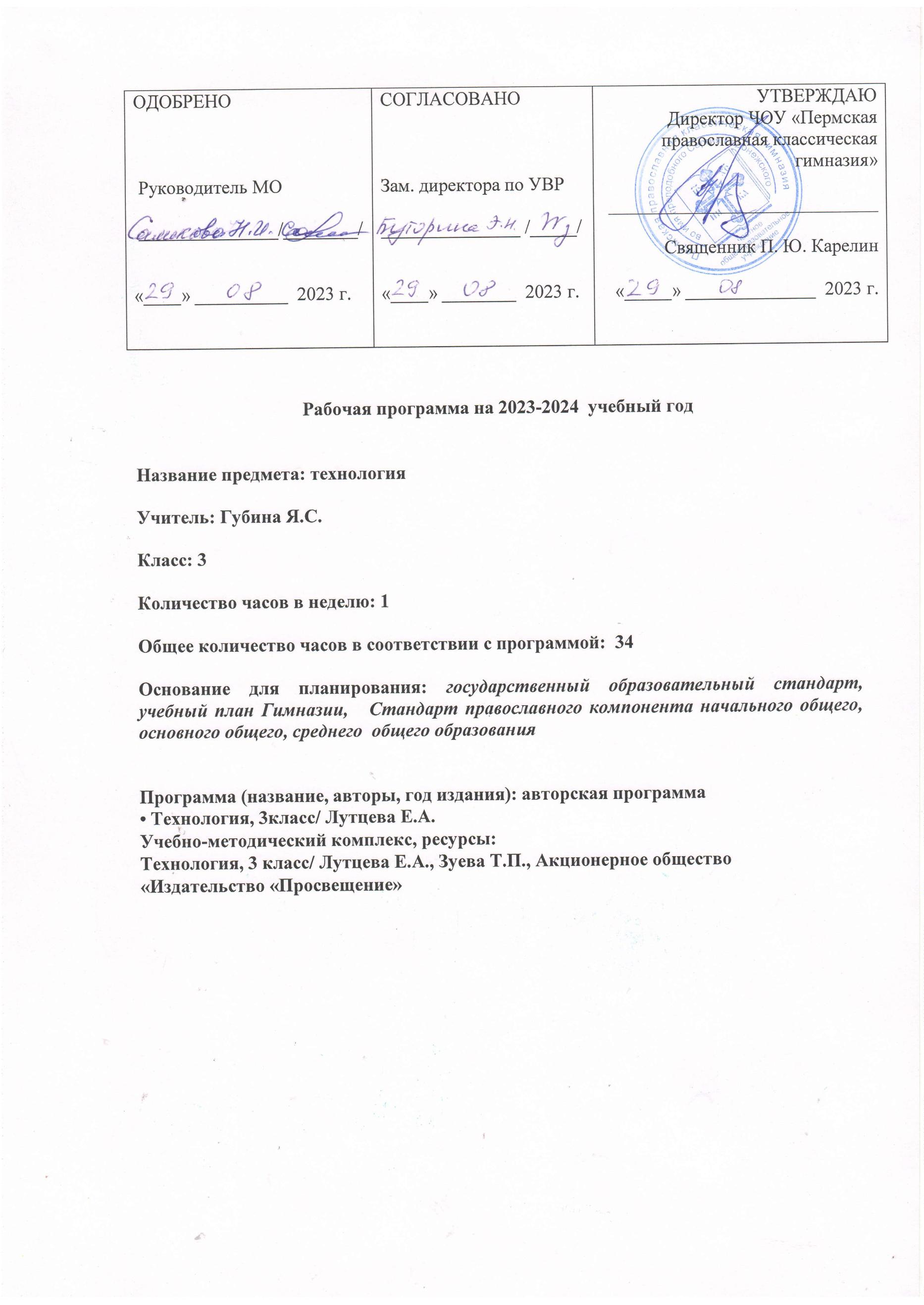 Рабочая программа по технологии 3 классПОЯСНИТЕЛЬНАЯ ЗАПИСКАПредлагаемая программа отражает вариант конкретизации требований Федерального государственного образовательного стандарта начального общего образования по предметной области (предмету) «Технология» и обеспечивает обозначенную в нём содержательную составляющую по данному учебному предмету. В соответствии с требованиями времени и инновационными установками отечественного образования, обозначенными во ФГОС НОО, данная программа обеспечивает реализацию обновлённой концептуальной идеи учебного предмета «Технология». Программа разработана на основе Концепции духовно-нравственного развития и воспитания личности гражданина России, опирается на воспитательную программу Православной гимназии примерной программы по учебным предметам. Сборник рабочих программ (издательство: Москва «Просвещение», 2019 г.); авторской программы Е.А. Лутцевой, Т.П. Зуевой «Технология. Рабочие программы. Предметная линия учебников системы «Школа России». 1—4 классы» (2-е изд. — М. : Просвещение, 2019.)	Изучение технологии обеспечивает реализацию следующих целей:•формирование картины мира материальной и духовной культуры как продукта творческой предметно преобразующей деятельности человека;•развитие эстетических представлений и критериев на основе изобразительной и художественной конструктивной деятельности;•формирование мотивации успеха и достижений младших школьников, творческой самореализации на основе эффективной организации предметно преобразующей символик моделирующей деятельности.		Изучение технологии в начальной  школе направлено на решение следующих задач:Развитие личностных качеств (активности, инициативности, воли, любознательности и т. п), интеллекта (внимания, памяти, восприятия, образного и образно-логического мышления, речи) и творческих способностей (основ творческой деятельности в целом и элементов технологического и конструктивного мышления в частности);Формирование общих представлений о мире, созданном умом и руками человека, об истории деятельностного освоения мира (от открытия способов удовлетворения элементарных жизненных потребностей до начала технического прогресса и современных технологий), о взаимосвязи человека с природой (как источника не только сырьевых ресурсов. Энергии, но и вдохновения, идей для реализации технологических замыслов и проектов); о мире профессий и важности правильного выбора профессии;Формирование первоначальных конструкторско-технологических и организационно-экономических знаний, овладение технологическими приемами ручной обработки материалов; усвоение правил техники безопасного труда; приобретение навыков самообслуживания;Овладение первоначальными умениями передачи, поиска, преобразования, хранения информации, использования компьютера; поиск (проверка) необходимой информации в словарях, каталоге библиотеки;Использование приобретенных знаний о правилах создания предметной и информационной среды для творческого решения несложных конструкторских, художественно-конструкторских (дизайнерских), технологических и организационных задач;Развитие коммуникативной компетентности младших школьников на основе организации совместной продуктивной деятельности; приобретение первоначальных навыков совместной продуктивной деятельности, сотрудничества, взаимопомощи, планирования и организации;Воспитание экологически разумного отношения к природным ресурсам. Умения видеть положительные и отрицательные стороны технического прогресса, уважение к людям труда и культурному наследию – результатам трудовой деятельности предшествующих поколений.	В начальной школе  закладываются основы технологического образования, позволяющие во-первых, дать детям первоначальный опыт преобразовательной художественно-творческой и технико-технологической деятельности, основанной на образцах духовно-культурного содержания и современных достижениях науки и техники; во-вторых, создать условия для самовыражения каждого ребенка в его практической творческой деятельности через активное изучение простейших законов создания предметной среды посредством освоения технологии преобразования доступных материалов и использования современных информационных технологий.	Уникальная предметно-практическая среда, окружающая ребенка, и его предметно-манипулятивная деятельность на уроках технологии позволяют успешно реализовать не только технологическое, но и  духовное, нравственное, эстетическое  и интеллектуальное развитие учащегося. Она является основой формирования познавательных способностей  младших школьников, стремления активно изучать историю духовно-материальной культуры, семейных традиций своего и других народов и уважительно к ним относиться, а также способствует формированию у младших школьников всех элементов учебной деятельности (планирование, ориентировка в здании, преобразование. Оценка продукта, умение распознавать и ставить задачи. Возникающие в контексте практической ситуации, предлагать практические способы решения, добиваться достижения результата).	Актуальность данной программы заключается в том, что начальное технологическое образование обеспечивает возможность более гармонично развиваться и жить в современном технологическом мире, т.к. наша действительность настоятельно требует подготовки подрастающего поколения, владеющего технологической культурой, готового к преобразовательной деятельности и имеющего необходимые для этого знания. Эта позиция зафиксирована и во ФГОС (вывод сделан на основе сопоставительного анализа примерной программы начального общего образования по технологии и авторской программы по технологии Е.А. Лутцевой).	Новизна  данной рабочей программы определена федеральным государственным стандартом начального общего образования 2009 года. В отличие от традиционного предмета данный курс технологии закладывает:основы гуманизации и гуманитаризации технологического образования, которое должно обеспечить учащимся широкий культурный кругозор, продуктивное творческое мышление, максимальное развитие способностей, индивидуальности детей, формирование духовно – нравственных качеств личности в процессе знакомства с закономерностями преобразовательной, проектной деятельности человека и овладения элементарными технико – технологическими знаниями, умениями и навыками.	Педагогические технологии:- проектная деятельность;- системно-деятельностный подход;- проблемно-диалоговое обучение;- информационно-коммуникационные технологии;- здоровьесберегающие технологии;- технология дистанционного обучения  (участие в дистанционных эвристических олимпиадах)	Организационные формы, применяемые на уроках, различны: индивидуальное, коллективное и групповое выполнение заданий. 	Методы контроля: самоконтроль, взаимоконтроль, оперативный (тесты, вопросы, схемы, рисунки, таблицы), рубежный, итоговый.Внеурочная деятельность по предмету предусматривается в формах: кружка «Оригами», «Бисероплетение», «Интерьерная игрушка».Занятия проводятся раз в неделю в течение всего учебного года.	Общая характеристика учебного предмета	Данный курс носит интегрированный характер. Суть интеграции заключается в знакомстве с различными явлениями материального мира, объединенными общими, присущими им закономерностями, которые проявляются в способах реализации человеческой деятельности, в технологиях преобразования сырья, энергии, информации. Практико-ориентированная направленность содержания учебного предмета «Технология» обеспечивает интеграцию знаний, полученных при изучении других учебных предметов (изобразительно искусства, математики, окружающего мира, русского (родного) языка, литературного чтения), и позволяет реализовать их в интеллектуально-практической деятельности ученика. Это, в свою очередь, создает условия для развития инициативности, изобретательности, гибкости мышления.Так, изобразительное искусство дает возможность использовать средства художественной выразительности в целях гармонизации форм и конструкций при изготовлении изделий на основе законов и правил декоративно-прикладного искусства и дизайна.Знания, приобретенные детьми на уроках математики, помогают моделировать, преобразовывать объекты из чувственной формы в модели, воссоздавать объекты по модели в материальном виде, мысленно трансформировать объекты, выполнять расчеты, вычисления, построения форм с учетом основ геометрии, работать с геометрическими формами, телами, именованными числами.Рассмотрение и анализ природных форм и конструкций как универсального источника инженерно-художественных идей для мастера происходит на уроках окружающего мира. Природа становится источником сырья, а человек - создателем материально-культурной среды обитания с учетом этнокультурных традиций.На уроках технологии в интеграции с образовательной областью «Филология» на уроках русского языка развивается устная речь детей на основе использования важнейших видов речевой деятельности и основных типов учебных текстов (описание конструкции изделия, материалов и способов их обработки; повествование о ходе действий и построении плана деятельности; построение логически связных высказываний в рассуждениях, обоснованиях, формулировании выводов).Литературное чтение дает возможность ребенку работать с текстами для создания образа, реализуемого в изделии.Основы безопасности жизнедеятельности формируют личность гражданина, ответственно относящегося к личной безопасности, безопасности общества, государства и окружающей среды.Описание  места  учебного  предмета в учебном  планеВ  связи с  тем,   что  ФГОС  начального  общего   образования  не содержит указаний на  распределение учебных часов  по  учебным предметам и по классам, а даёт только их общее количество, школа вправе самостоятельно решать вопрос  о том,  сколько часов  отводить  на каждый учебный предмет, в том числе и на технологию.Содержание курса содержит достаточно материала для  его реализации с 1-го по 4-й класс в рамках предмета технологии – 1 час  в неделю в каждом классе.  Курс рассчитан на 135 ч: в 1 классе — 33 ч (1 час в неделю, 34 учебные недели), во 2—4 классах — по 34 ч (1 час в неделю, 34 учебных недель в каждом классе).Описание  ценностных ориентиров содержания учебного предметаЦенность  жизни  –  признание человеческой жизни и существования живого в природе и материальном мире  в целом как величайшей  ценности,  как  основы для   подлинного  художественно - эстетического, эколого-технологического сознания.Ценность  природы  основывается на общечеловеческой ценности жизни, на осознании себя частью природного мира – частью живой и  неживой  природы.  Любовь к  природе означает,  прежде  всего, бережное отношение к  ней  как к среде  обитания и  выживания человека, а  также  переживание  чувства красоты,  гармонии,  её совершенства, сохранение и приумножение её богатства, отражение в художественных произведениях, предметах декоративно - прикладного искусства.Ценность   человека   как  разумного существа, стремящегося к добру,  самосовершенствованию  и  самореализации, важность и необходимость соблюдения здорового образа жизни в единстве его составляющих: физическом, психическом и социально-нравственном здоровье.Ценность  добра – направленность человека на развитие и сохранение  жизни, через  сострадание и милосердие, стремление помочь ближнему,  как  проявление высшей человеческой способности – любви.Ценность  труда и творчества  как естественного условия человеческой жизни,  потребности творческой самореализации,  состояния  нормального человеческого существования.3 классЛичностные результаты Создание условий для формирования следующих умений:отзывчиво относиться и проявлять готовность оказать посильную помощь одноклассникам;проявлять интерес к историческим традициям своего края и России;испытывать потребность в самореализации в доступной декоративно-прикладной деятельности, простейшем техническом моделировании;принимать мнения и высказывания других людей, уважительно относиться к ним;опираясь на освоенные изобразительные и конструкторско-технологические знания и умения, делать выбор способов реализации предложенного или собственного замысла.Метапредметные результатыРегулятивные УУДсовместно с учителем формулировать цель урока после предварительного обсуждения;совместно с учителем выявлять и формулировать учебную проблему;совместно с учителем анализировать предложенное задание, разделять известное и неизвестное;самостоятельно выполнять пробные поисковые действия (упражнения) для выявления оптимального решения проблемы (задачи);коллективно разрабатывать несложные тематические проекты и самостоятельно их реализовывать, вносить коррективы в полученные 	результаты;осуществлять текущий контроль точности выполнения технологических операций (с помощью простых и сложных по конфигурации 	шаблонов, чертежных инструментов), итоговый контроль общего качества выполненного изделия, задания; проверять модели в 	действии, вносить необходимые конструктивные доработки;выполнять текущий контроль (точность изготовления деталей и аккуратность всей работы) и оценку выполненной работы по 	предложенным учителем критериям. Познавательные УУДс помощью учителя искать и отбирать необходимую для решения учебной задачи информацию в учебнике (текст, иллюстрация, схема, 	чертеж, инструкционная карта), энциклопедиях, справочниках, сети Интернет;открывать новые знания, осваивать новые умения в процессе наблюдений, рассуждений и обсуждений материалов учебника, 	выполнения пробных поисковых упражнений;преобразовывать информацию: представлять информацию в виде текста, таблицы, схемы (в информационных проектах).Коммуникативные УУДучиться высказывать свою точку зрения и пытаться ее обосновать;слушать других, пытаться принимать другую точку зрения;уметь сотрудничать, выполняя различные роли в группе, в совместном решении проблемы (задачи);уважительно относиться к позиции других, пытаться договариваться.Предметные результаты 1. Общекультурные и общетрудовые компетенции. Основы культуры труда, самообслуживаниеЗнать: о характерных особенностях изученных видов декоративно-прикладного искусства;о профессиях мастеров прикладного искусства (в рамках изученного).Уметь:узнавать и называть по характерным особенностям образцов или по описанию изученные и распространенные в крае ремесла;соблюдать правила безопасного пользования домашними электроприборами (светильниками, звонками, теле- и радиоаппаратурой).2. Технология ручной обработки материалов. Элементы графической грамотыЗнать:названия и свойства наиболее распространенных искусственных и синтетических материалов (бумага, металлы, ткани); последовательность чтения и выполнения разметки разверток с помощью контрольно-измерительных инструментов;основные линии чертежа (осевая и центровая);правила безопасной работы канцелярским ножом;косую строчку, ее варианты, их назначение;названия нескольких видов информационных технологий и соответствующих способов передачи информации (из реального окружения учащихся).Иметь представление: о композиции декоративно-прикладного характера на плоскости и в объеме, о традициях декоративно-прикладного искусства в создании изделий.Уметь частично самостоятельно:читать простейший чертеж (эскиз) разверток;выполнять разметку разверток с помощью чертежных инструментов;подбирать и обосновывать наиболее рациональные технологические приемы изготовления изделий;выполнять рицовку;оформлять изделия и соединять детали косой строчкой и ее вариантами;находить и использовать дополнительную информацию из различных источников (в том числе из сети Интернет), решать доступные технологические задачи.3. Конструирование и моделированиеЗнать:простейшие способы достижения прочности конструкций.Уметь:конструировать и моделировать изделия из разных материалов по заданным техническим, технологическим и декоративно-художественным условиям;изменять конструкцию изделия по заданным условиям;* выбирать способ соединения и соединительного материала в зависимости от требований конструкции.4. Использование информационных технологий (практика работы на компьютере)Знать:названия и назначение основных устройств персонального компьютера для ввода, вывода и обработки информации, основные правила безопасной работы на компьютере;иметь общее представление о назначении клавиатуры, пользовании компьютерной мышью.Уметь с помощью учителя:включать и выключать компьютер;пользоваться клавиатурой (в рамках необходимого для выполнения предъявляемого задания);выполнять простейшие операции с готовыми файлами и папками (открывать, читать);работать с ЦОР (цифровыми образовательными ресурсами), готовыми материалами на электронных носителях (CD): активировать диск, читать информацию, выполнять предложенные задания.Содержание курса3 класс (34часов)Общекультурные и общетрудовые компетенции. Основы культуры труда, самообслуживание.(13 ч)		Непрерывность процесса деятельностного освоения мира человеком и создания культуры. Материальные и духовные потребности человека как движущие силы прогресса. Отражение жизненной потребности, практичности, конструктивных и технологических особенностей, национально-культурной специфики в жилище, его обустройстве, убранстве, быте и одежде людей. Ключевые технические изобретения от Средневековья до начала ХХ в. использование человеком энергии сил природы (воды, ветра, огня) для повышения производительности труда. Использование человеком силы пара, электрической энергии для решения жизненно важных проблем в разные исторические периоды. Зарождение наук. Взаимовлияние наук и технических изобретений в процессе развития человечества.		Энергия природных стихий: ветра, воды (пара). Электричество, простейшая электрическая цепь и её компоненты. Простейшая схема электрической цепи с различными потребителями (лампочкой, звонком, электродвигателем).		Гармония предметов и окружающей среды – соответствие предмета (изделия) обстановке.	Элементарная проектная деятельность (обсуждение предложенного замысла, поиск доступных средств выразительности, выполнение и защита проекта). результат проектной деятельности: изделия, подарки малышам и взрослым, пожилым (социальный проект), макеты.	Распространение ролей в проектной группе и их исполнение.	Самоконтроль качества выполненной работы (соответствие результата работы художественному или техническому замыслу).	Самообслуживание – правила безопасного пользования бытовыми электрическими приборами, электричеством.Технология ручной обработки материалов. Элементы графической грамоты.(14 ч)	Некоторые виды искусственных и синтетических материалов (бумага, металлы, ткани, мех), их получение, применение.	Разметка развёрток с опорой на простейший чертёж. Линии чертежа (осевая, центровая). Преобразование развёрток несложных форм (достраивание элементов).	Выбор способа соединения и соединительного материала в зависимости от требований конструкции. Выполнение рицовки с помощью канцелярского ножа. Приёмы безопасной работы им. Соединение деталей косой строчкой. Отделка (изделия и деталей) косой строчкой и её вариантами (крестиком, росписью, стебельчатой строчкой), кружевами, тесьмой, бусинами.Конструирование и моделирование (5ч).	Полезность, прочность и эстетичность как общие требования к различным конструкциям. Связь назначения изделия и его конструктивных особенностей: формы, способов соединения, соединительных материалов. Простейшие способы достижения прочности конструкций (соединение деталей внахлёст, с помощью крепёжных деталей, щелевого замка, различными видами клея, сшиванием.).	Конструирование и моделирование изделий из разных материалов по заданным декоративно-художественным условиям.	Техника как часть технологического процесса, технологические машины. Общий принцип ветряных и водяных мельниц. Паровой двигатель.Использование информационных технологий (практика работы на компьютере)(2ч).	Информационная среда, основные источник (органы восприятия) информации, получаемой человеком. Сохранение и передача информации. Информационные технологии. Книга как древнейший вид графической информации. источники информации, используемые человеком в быту: телевидение, радио, печатные издания, персональный компьютер.Тематическое планирование с определением основных видов учебной деятельностиКалендарно - тематическое планирование по технологии 3 класс 2023– 2024 учебный год.Материально-техническое обеспечение образовательного процессаОсновная литература для учащихсяЛутцева Е.А. Технология: 1 класс: учебник для учащихся общеобразовательных учреждений. Лутцева Е.А. Технология: 2 класс: учебник для учащихся общеобразовательных учреждений.  Лутцева Е.А. Технология: 3 класс: учебник для учащихся общеобразовательных учреждений.  Лутцева Е.А. Технология: 4 класс: учебник для учащихся общеобразовательных учреждений Основная литература для учителяЛутцева Е.А. Технология: программа: 1–4 классы/ Е.А.Лутцева.- М.: Вентана-Граф, 2019. – 80 с. (С приложением на CD 1–4 классы)Лутцева Е.А. Технология: Ступеньки к мастерству: 4 класс: Органайзер для учителя. Сценарии уроков.  –  М.: Вентана-Граф, 2007. – 176 с. - (Начальная школа XXI века).Специфическое сопровождение (оборудование)индивидуальное рабочее место, которое можно перемещать в случае групповой работы;инструменты и приспособления для ручной обработки материалов и решения конструкторско-технологических задач: ножницы      школьные со скругленными концами и ножницы с острыми концами (в чехле), линейка, угольник, циркуль, иглы в игольнице, нитковдеватель, крючок для вязания, спицы, пяльцы, дощечки для работы шилом и лепки, простой и цветной карандаши,фломастеры, кисти для работы клеем и красками; инструменты для работы с проволокой.материалы для изготовления изделий, предусмотренных программным содержанием: бумага (писчая, альбомная, цветная односторонняя и двусторонняя, крепированная, калька, копировальная, бумажные салфетки, страницы журналов), картон (обычный, цветной, гофрированный), ткань (однотонная и набивная, хлопчатобумажная и шерстяная, канва), нитки (катушечные, 	мулине, ирис, пряжа), текстильные материалы (сутаж, тесьма), пластилин или пластика, соленое тесто, фольга, проволока, 	природные материалы (плоские и объемные), «бросовый» материал (пластиковые баночки, крышки, картонные коробочки и т.д.), 	пуговицы, наборы «Конструктор».WEB-ресурсы для реализации ФГОСМинистерство образования и науки Российской Федерации
http://mon.gov.ru/pro/fgos/Федеральный Государственный Образовательный Стандарт
http://standart.edu.ru/Портал "Начальная школа"
http://nachalka.edu.ru/Портал "Введение ФГОС НОО"
http://nachalka.seminfo.ru/Сайт Министерства образования и науки РФ. Раздел ФГОС. Общее образование. 
Сайт Института стратегических исследований в образовании Российской академии образования.  
Сайт Инновационной образовательной сети "Эврика". Разработка и апробация материалов, обеспечивающих введение ФГОС. Путеводитель по ресурсам ФГОС.УМК "Начальная школа  ХХI века"3 класс3 класс3 классРаздел 1. Общекультурные и общетрудовые компетенции.Основы культуры труда, самообслуживание (14 ч)Раздел 1. Общекультурные и общетрудовые компетенции.Основы культуры труда, самообслуживание (14 ч)Раздел 1. Общекультурные и общетрудовые компетенции.Основы культуры труда, самообслуживание (14 ч)Тема 1. Рукотворный мир как результат труда человека (2 ч)Отражение жизненной потребности, практичности, конструктивных и технологических особенностей, национально-культурной специфики в жилище, его обустройстве, убранстве, быте и одежде людей, а также в технических объектахПод руководством учителя:— коллективно разрабатывать несложные тематические проекты и самостоятельно их реализовывать, вносить коррективы в полученные результаты;— ставить цель, выявлять и формулировать проблему, проводить коллективное обсуждение предложенных учителем или возникающих в ходе работы учебных проблем; выдвигать возможные способы их решенияТема 2. Трудовая деятельность в жизни человека. Основы культуры труда (4 ч)Человек — творец и созидатель, создатель духовно-культурной и материальной среды. Механизмы, работающие на энергии сил природы. Великие изобретения человечестваПод руководством учителя:— коллективно разрабатывать несложные тематические проекты и самостоятельно их реализовывать, вносить коррективы в полученные результаты;— ставить цель, выявлять и формулировать проблему, проводить коллективное обсуждение предложенных учителем или возникающих в ходе работы учебных проблем; выдвигать возможные способы их решенияТема 3. Природа в художественно-практической деятельности человека (2 ч)Гармония предметного мира и природы, её отражение в быту и творчестве народаПод руководством учителя:— коллективно разрабатывать несложные тематические проекты и самостоятельно их реализовывать, вносить коррективы в полученные результаты;— ставить цель, выявлять и формулировать проблему, проводить коллективное обсуждение предложенных учителем или возникающих в ходе работы учебных проблем; выдвигать возможные способы их решенияТема 4. Природа и техническая среда (3 ч)Человек — наблюдатель и изобретатель.Машины и механизмы — помощники человека, их назначение, характерные особенности конструкций.Человек в информационной среде (мир звуков и образов, компьютер и его возможности). Проблемы экологииПод руководством учителя:— коллективно разрабатывать несложные тематические проекты и самостоятельно их реализовывать, вносить коррективы в полученные результаты;— ставить цель, выявлять и формулировать проблему, проводить коллективное обсуждение предложенных учителем или возникающих в ходе работы учебных проблем; выдвигать возможные способы их решенияТема 5. Дом и семья. Самообслуживание (3 ч)Декоративное оформление культурно-бытовой среды.Самообслуживание: безопасное пользование бытовыми электрическими приборами, электричеством.Коммуникативная культура, предметы и изделия, обладающие коммуникативным смыслом (открытки, сувениры, подарки и т. п.). Мир растений (уход за растениями, размножение черенками, отпрысками)Под руководством учителя:— коллективно разрабатывать несложные тематические проекты и самостоятельно их реализовывать, вносить коррективы в полученные результаты;— ставить цель, выявлять и формулировать проблему, проводить коллективное обсуждение предложенных учителем или возникающих в ходе работы учебных проблем; выдвигать возможные способы их решенияРаздел 2. Технология ручной обработки материалов.Элементы графической грамоты (14 ч)Раздел 2. Технология ручной обработки материалов.Элементы графической грамоты (14 ч)Раздел 2. Технология ручной обработки материалов.Элементы графической грамоты (14 ч)Тема 1. Материалы, их свойства, происхождение и использование человеком (1 ч)Искусственные и синтетические материалы, их конструктивные и декоративные свойства. Выбор материалов по их свойствам и в зависимости от назначения изделия.Подготовка материалов к работеСамостоятельно:— выполнять простейшие исследования (наблюдать, сравнивать, сопоставлять) изученных материалов: их видов, физических и технологических свойств, конструктивных особенностей используемых инструментов.С помощью учителя:— создавать мысленный образ объекта с учётом поставленной конструкторско-технологической задачи или с целью передачи определённой художественно-эстетической информации; воплощать мысленный образ в материале с опорой (при необходимости) на графические изображения, соблюдая приёмы безопасного и рационального труда;— отбирать наиболее эффективные способы решения конструкторско-технологических и декоративно-художественных задач в зависимости от конкретных условий;— участвовать в совместной творческой деятельности при выполнении учебных практических работ и реализации несложных проектов: в принятии идеи, поиске и отборе необходимой информации, создании и практической реализации окончательного образа объекта, определении своего места в общей деятельности;— обобщать (структурировать) то новое, что открыто и усвоено на урокеТема 2. Инструменты и приспособления для обработки материалов (1 ч)Правила пользования канцелярским ножомСамостоятельно:— выполнять простейшие исследования (наблюдать, сравнивать, сопоставлять) изученных материалов: их видов, физических и технологических свойств, конструктивных особенностей используемых инструментов.С помощью учителя:— создавать мысленный образ объекта с учётом поставленной конструкторско-технологической задачи или с целью передачи определённой художественно-эстетической информации; воплощать мысленный образ в материале с опорой (при необходимости) на графические изображения, соблюдая приёмы безопасного и рационального труда;— отбирать наиболее эффективные способы решения конструкторско-технологических и декоративно-художественных задач в зависимости от конкретных условий;— участвовать в совместной творческой деятельности при выполнении учебных практических работ и реализации несложных проектов: в принятии идеи, поиске и отборе необходимой информации, создании и практической реализации окончательного образа объекта, определении своего места в общей деятельности;— обобщать (структурировать) то новое, что открыто и усвоено на урокеТема 3. Общее представление о технологическом процессе 
(2 ч)Семь технологических задач (обобщённое представление о технологических операциях)Самостоятельно:— выполнять простейшие исследования (наблюдать, сравнивать, сопоставлять) изученных материалов: их видов, физических и технологических свойств, конструктивных особенностей используемых инструментов.С помощью учителя:— создавать мысленный образ объекта с учётом поставленной конструкторско-технологической задачи или с целью передачи определённой художественно-эстетической информации; воплощать мысленный образ в материале с опорой (при необходимости) на графические изображения, соблюдая приёмы безопасного и рационального труда;— отбирать наиболее эффективные способы решения конструкторско-технологических и декоративно-художественных задач в зависимости от конкретных условий;— участвовать в совместной творческой деятельности при выполнении учебных практических работ и реализации несложных проектов: в принятии идеи, поиске и отборе необходимой информации, создании и практической реализации окончательного образа объекта, определении своего места в общей деятельности;— обобщать (структурировать) то новое, что открыто и усвоено на урокеТема 4. Технологические операции ручной обработки материалов (изготовление изделий из бумаги, картона, ткани и др.) (7 ч)Подбор материалов и инструментов.Разметка развёрток с помощью линейки, угольника, циркуля.Обработка материала (рицовка).Сборка деталей, способы соединений (проволочное соединение)Самостоятельно:— выполнять простейшие исследования (наблюдать, сравнивать, сопоставлять) изученных материалов: их видов, физических и технологических свойств, конструктивных особенностей используемых инструментов.С помощью учителя:— создавать мысленный образ объекта с учётом поставленной конструкторско-технологической задачи или с целью передачи определённой художественно-эстетической информации; воплощать мысленный образ в материале с опорой (при необходимости) на графические изображения, соблюдая приёмы безопасного и рационального труда;— отбирать наиболее эффективные способы решения конструкторско-технологических и декоративно-художественных задач в зависимости от конкретных условий;— участвовать в совместной творческой деятельности при выполнении учебных практических работ и реализации несложных проектов: в принятии идеи, поиске и отборе необходимой информации, создании и практической реализации окончательного образа объекта, определении своего места в общей деятельности;— обобщать (структурировать) то новое, что открыто и усвоено на урокеТема 5. Графические изображения в технике и технологии (2 ч)Виды условных графических изображений: развёртка, схема.Чтение чертежа развёртки.Разметка с опорой на чертёж развёрткиСамостоятельно:— выполнять простейшие исследования (наблюдать, сравнивать, сопоставлять) изученных материалов: их видов, физических и технологических свойств, конструктивных особенностей используемых инструментов.С помощью учителя:— создавать мысленный образ объекта с учётом поставленной конструкторско-технологической задачи или с целью передачи определённой художественно-эстетической информации; воплощать мысленный образ в материале с опорой (при необходимости) на графические изображения, соблюдая приёмы безопасного и рационального труда;— отбирать наиболее эффективные способы решения конструкторско-технологических и декоративно-художественных задач в зависимости от конкретных условий;— участвовать в совместной творческой деятельности при выполнении учебных практических работ и реализации несложных проектов: в принятии идеи, поиске и отборе необходимой информации, создании и практической реализации окончательного образа объекта, определении своего места в общей деятельности;— обобщать (структурировать) то новое, что открыто и усвоено на урокеРаздел 3. Конструирование и моделирование (5 ч)Раздел 3. Конструирование и моделирование (5 ч)Раздел 3. Конструирование и моделирование (5 ч)Тема 1. Изделие и его конструкция (1 ч)Простые объёмные изделия на основе развёрток. Основные требования к изделию (соответствие материала, конструкции и внешнего оформления назначению изделия)С помощью учителя:— проектировать изделия: создавать образ в соответствии с замыслом, реализовывать замысел, используя необходимые конструктивные формы и декоративно-художественные образы, материалы и виды конструкций; при необходимости корректировать конструкцию и технологию её изготовления;— обобщать (структурировать) то новое, что открыто и усвоено на урокеТема 2. Элементарные представления о конструкции (1 ч)Полезность, прочность и эстетичность как общие требования к различным конструкциямС помощью учителя:— проектировать изделия: создавать образ в соответствии с замыслом, реализовывать замысел, используя необходимые конструктивные формы и декоративно-художественные образы, материалы и виды конструкций; при необходимости корректировать конструкцию и технологию её изготовления;— обобщать (структурировать) то новое, что открыто и усвоено на урокеТема 3. Конструирование и моделирование несложных объектов (3 ч)Проектирование доступных по сложности конструкций изделий декоративного и технического характераС помощью учителя:— проектировать изделия: создавать образ в соответствии с замыслом, реализовывать замысел, используя необходимые конструктивные формы и декоративно-художественные образы, материалы и виды конструкций; при необходимости корректировать конструкцию и технологию её изготовления;— обобщать (структурировать) то новое, что открыто и усвоено на урокеРаздел 4. Использование информационных технологий(практика работы на компьютере) (2 ч)Раздел 4. Использование информационных технологий(практика работы на компьютере) (2 ч)Раздел 4. Использование информационных технологий(практика работы на компьютере) (2 ч)Тема 1. Знакомство с компьютером (1 ч)Назначение основных устройств компьютера для ввода, вывода и обработки информации.Включение и выключение компьютера и подключаемых к нему устройств.Запуск программы.Завершение выполнения программы.Клавиатура, общее представление о правилах клавиатурного письма, пользование мышью.Соблюдение безопасных приёмов труда при работе на компьютереС помощью учителя:— наблюдать мир образов на экране компьютера, образы информационных объектов различной природы, процессы создания информационных объектов с помощью компьютера;— исследовать (наблюдать, сравнивать, сопоставлять) предложенные материальные и информационные объекты, инструменты материальных и информационных технологий;— использовать информационные изделия для создания образа в соответствии с замыслом;— планировать последовательность практических действий для реализации замысла с использованием цифровой информации;— осуществлять самоконтроль и корректировку хода работы и конечного результата с использованием цифровой информации;— обобщать (осознавать, структурировать и формулировать) то новое, что открыто и усвоено на уроке или в собственной творческой деятельностиТема 2. Работа с информацией (1 ч)Файлы. Папки (каталоги). Имя файла. Простейшие операции c файлами и папками. Простые информационные объекты (текст, таблица, схема, рисунок).Работа с ЦОР (цифровыми образовательными ресурсами), готовыми материалами на электронных носителях (CD): активация диска, чтение информации, выполнение предложенных заданийС помощью учителя:— наблюдать мир образов на экране компьютера, образы информационных объектов различной природы, процессы создания информационных объектов с помощью компьютера;— исследовать (наблюдать, сравнивать, сопоставлять) предложенные материальные и информационные объекты, инструменты материальных и информационных технологий;— использовать информационные изделия для создания образа в соответствии с замыслом;— планировать последовательность практических действий для реализации замысла с использованием цифровой информации;— осуществлять самоконтроль и корректировку хода работы и конечного результата с использованием цифровой информации;— обобщать (осознавать, структурировать и формулировать) то новое, что открыто и усвоено на уроке или в собственной творческой деятельностиТематическое планирование 3-й класс Тематическое планирование 3-й класс Тематическое планирование 3-й класс Тематическое планирование 3-й класс Тематическое планирование 3-й класс Тематическое планирование 3-й класс Тематическое планирование 3-й класс Тематическое планирование 3-й класс Тематическое планирование 3-й класс Тематическое планирование 3-й класс №ДатаДатаТемаКол-во часХарактеристика основных видов деятельности (на уровне учебных действий)Характеристика основных видов деятельности (на уровне учебных действий)Характеристика основных видов деятельности (на уровне учебных действий)Характеристика основных видов деятельности (на уровне учебных действий)Электронные цифровые образовательные ресурсы№ДатаДатаТемаКол-во часТребования к результатам(предметным и метапредметным)Требования к результатам(предметным и метапредметным)Контрольно-оценочнаядеятельностьКонтрольно-оценочнаядеятельностьЭлектронные цифровые образовательные ресурсы№3 «А»3 «Б»ТемаКол-во часУчащийся научитсяУчащийсясможет научитьсявидформаЭлектронные цифровые образовательные ресурсы1.05.0905.09Конструирование из бумаги:1Виды и свойства бумаги и картона, приемы работы с измерительными инструментами, ТБ. Региональные особенности ЦБПРазметка с помощью измерительных инструментов (линейка, угольник), резание картонаТекущийПРБиблиотека ЦОК https://m.edsoo.ru/7f411da61.05.09Материалы и инструменты1Виды и свойства бумаги и картона, приемы работы с измерительными инструментами, ТБ. Региональные особенности ЦБПРазметка с помощью измерительных инструментов (линейка, угольник), резание картонаТекущийПРБиблиотека ЦОК https://m.edsoo.ru/7f411da62,312.0919.0912.0919.09Техника "Оригами"2Чтение технологических карт  Умение работать по технологической карте с помощью преподавателяТекущийПРБиблиотека ЦОК https://m.edsoo.ru/7f411da64,526.0903.1026.0903.10Объемная модель. 2Понятие «развертка», приемы построения развертки с помощью шаблона и измерительных инструментовПостроение развертки, способы соединения деталей, контроль по образцу ТекущийПРБиблиотека ЦОК https://m.edsoo.ru/7f411da66,710.1017.1010.1017.10Плетение из бумаги2Способы разметки по линейке, понятие полотняного переплетения. Традиции плетения из бересты и ивыРазметка, плетенее по схемеТекущийПРБиблиотека ЦОК https://m.edsoo.ru/7f411da68,924.1007.1124.1007.10Проект «Перекресток» (правила дорожного движения)2Понятие чертеж, работа с измерительными инструментами, планирование работы с опорой на схемуОрганизация работы по самостоятельно составленному плану; построение чертежа, раскрой и сборка деталей, оформление работыТекущийПРБиблиотека ЦОК https://m.edsoo.ru/7f411da61014.1114.11Изонить:1Техника вышивки по бумаге, приемы построения и разметки с помощью линейки и циркуля, алгоритм заполнения угла и кругаПостроение и разметка угла и круга, заполнение по алгоритму ТекущийПРБиблиотека ЦОК https://m.edsoo.ru/7f411da61014.11Разметка и заполнение угла и круга1Техника вышивки по бумаге, приемы построения и разметки с помощью линейки и циркуля, алгоритм заполнения угла и кругаПостроение и разметка угла и круга, заполнение по алгоритму Библиотека ЦОК https://m.edsoo.ru/7f411da611121321.1128.1105.1121.1128.1105.12Разметка и заполнение различных геометрических форм3Понятие последовательности, способы контроля, эстетика и декор изделияПрименение алгоритма заполнения угла к заполнению различных геометрических формТекущийПРБиблиотека ЦОК https://m.edsoo.ru/7f411da61412.1212.12Работа с тканью:1Свойства тканей  растительного и животного происхождения, их виды и использование, понятие основа и уток,  ТБ при работе с режущими и колющими инструментамиРезание ткани по намеченным линиям, обработка края петельным швом, краевыми швамиТекущийПРБиблиотека ЦОК https://m.edsoo.ru/7f411da61412.12Материалы и инструменты1Свойства тканей  растительного и животного происхождения, их виды и использование, понятие основа и уток,  ТБ при работе с режущими и колющими инструментамиРезание ткани по намеченным линиям, обработка края петельным швом, краевыми швамиБиблиотека ЦОК https://m.edsoo.ru/7f411da61516171819.1226.1209.0116.0123.0119.1226.1209.0116.0123.01Объемная мягкая игрушка4Способы разметки и кроя ткани, сложенной вдвое, способы соединение парных деталей, крепление мелких деталей и фурнитуры, работа по технологической картеРасчет материала для изделия, раскрой парных деталей по шаблону, выбор способа соединения деталей, прикрепления мелких деталей и фурнитурыТекущийПРБиблиотека ЦОК https://m.edsoo.ru/7f411da619202130.0106.0213.0230.0106.0213.02Плетение и ткачество  (макраме)3Традиции макраме, материалы и инструменты, понятие «условное обозначение», схема, рабочая и основная нить, ТБСпособы крепления нитей, репсовый узел, плетение по схемеТекущийПРБиблиотека ЦОК https://m.edsoo.ru/7f411da619202130.0106.0213.02Материалы и инструменты, плетение по схеме3Традиции макраме, материалы и инструменты, понятие «условное обозначение», схема, рабочая и основная нить, ТБСпособы крепления нитей, репсовый узел, плетение по схемеБиблиотека ЦОК https://m.edsoo.ru/7f411da62220.0220.02Работа с бисером1Искусство бисероплетения, материалы и инструменты, ТБРабота в группе,  чтение схем параллельного плетения, выполнение отдельных деталейТекущийПРБиблиотека ЦОК https://m.edsoo.ru/7f411da62220.02Материалы и инструменты1Искусство бисероплетения, материалы и инструменты, ТБРабота в группе,  чтение схем параллельного плетения, выполнение отдельных деталейБиблиотека ЦОК https://m.edsoo.ru/7f411da623242526272827.0205.0312.0326.0302.0409.0427.0205.0312.0326.0302.0409.04Работа с бисером6Техника параллельного плетения из бисера, соединения отдельных деталейЧтение схем, выполнение законченного элемента и сборка изделияТекущийПРБиблиотека ЦОК https://m.edsoo.ru/7f411da6293016.0423.0416.0423.04Плетение и ткачество (плетение поясов)2Традиции прикамских мастеров, пряжа и нити, ТБНавыки "пальчикового" плетения, подбор цветовой гаммы  ТекущийПРБиблиотека ЦОК https://m.edsoo.ru/7f411da6293016.0423.04Материалы и инструменты, ТБ2Традиции прикамских мастеров, пряжа и нити, ТБНавыки "пальчикового" плетения, подбор цветовой гаммы  Библиотека ЦОК https://m.edsoo.ru/7f411da6313230.0407.0530.0407.05Аппликация из самоклеющейся плёнки2Самоклеющаяся плёнка, виды и свойства, ТБ, особенности организации работы в группе. Работа в группе,  приёмы украшения изделия плёнкойТекущийПРБиблиотека ЦОК https://m.edsoo.ru/7f411da6313230.0407.05Материалы и инструменты2Самоклеющаяся плёнка, виды и свойства, ТБ, особенности организации работы в группе. Работа в группе,  приёмы украшения изделия плёнкойБиблиотека ЦОК https://m.edsoo.ru/7f411da63314.0514.05Перевалка  комнатных растений1Понятие о перевалке, приемы перевалки, ее значение для развития и роста растенияОсуществление перевалкиБиблиотека ЦОК https://m.edsoo.ru/7f411da63421.0521.05Гигиена одежды и обуви1Бережное отношение и уход за одеждой, Общие и сезонные требования к одежде, национальные особенностиНавыки чистки, ухода и мелкого ремонта одежды и обувиТекущийПРБиблиотека ЦОК https://m.edsoo.ru/7f411da61" 